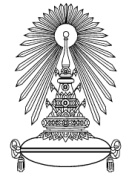      ส่วนงาน    .............................................................................................................................................................................................................................................................................................    ที่  ........................................................................................... วันที่ .....................................................................................................................................................................................................    เรื่อง     ขอยกเลิกการขอสำเร็จการศึกษา         ภาคการศึกษา  ................................................   ปีการศึกษา  ...........................................................     ชื่อ (นาย/นาง/นางสาว) ……......…………............................................................................ นามสกุล ....................................................................………………………….….…        สาขาวิชาวิศวกรรม ....................................................................................  ภาควิชาวิศวกรรม ……………………..……….....……………....................…         โทรศัพท์  …………….......………….................………… อีเมล์  .................................….………………............................................................       เหตุผลประกอบ  .............................................................................................................................................................................................................................        ...............................................................................................................................................................................................................................................................								    นิสิตลงนาม   .......................................................................................        ความเห็นอาจารย์ที่ปรึกษา  		                      ความเห็นหัวหน้าภาควิชา / ประธานกรรมการบริหารหลักสูตร           .................................................................................................... 	             ...........................................................................................           ...................................................................................................   	             ............................................................................................                           ลงนาม  ...........................................................                               ลงนาม      ...............................................................                                      (.........................................................)                                                   (........................................................ )                                                                                      .............../.................../..............			                             .............../.................../..............	                                         							 ความเห็นนายทะเบียนคณะวิศวกรรมศาสตร์         							          		....................................................................................								            	.....................................................................................								ลงนาม    ......................................................................................                                      						               (                                                        )						                                                                                                                                               .